PENGARUH PERBANDINGAN TEPUNG UDANG REBON (Panaeus monodon) DENGAN TEPUNG KACANG KORO PEDANG (Canavalia ensiformis) TERHADAP KARAKTERISTIK KERUPUK UDANG REBON (Panaeus monodon)TUGAS AKHIRDiajukan untuk Memenuhi Syarat Sidang Sarjana Stara-1Program Studi Teknologi Pangan Oleh :Fitria Rahayu133020012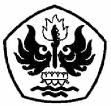 PROGRAM STUDI TEKNOLOGI PANGANFAKULTAS TEKNIKUNIVERSITAS PASUNDAN BANDUNG2017